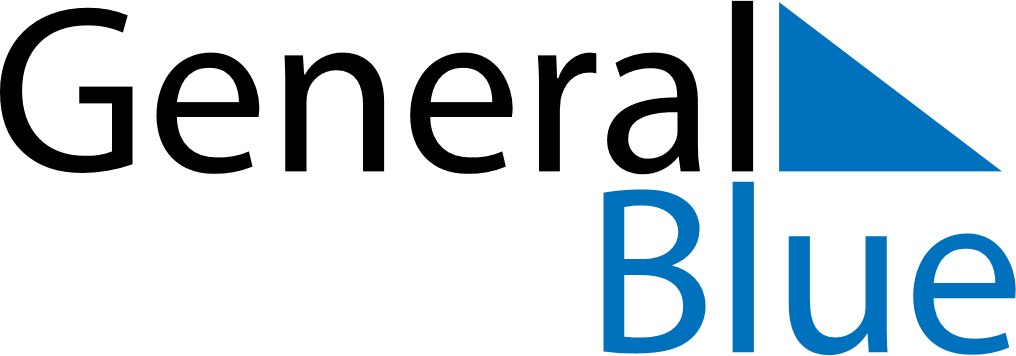 May 2030May 2030May 2030Cocos IslandsCocos IslandsSundayMondayTuesdayWednesdayThursdayFridaySaturday1234Islamic New Year5678910111213141516171819202122232425262728293031